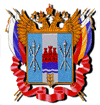 Российская ФедерацияРостовская  область Ремонтненский район АдминистрацияПервомайского сельского поселенияПОСТАНОВЛЕНИЕО введении особого противопожарногорежима на территории Первомайскогосельского поселения         В связи с  наступлением продолжительного  периода  высоких  температур  окружающей  среды и сильного  ветра, повышенной  пожарной опасностью на территории Первомайского сельского поселения Ремонтненского района,  угрозой  возникновения  ландшафтных  пожаров,  на основании статьи 30 Федерального закона № 69 ФЗ "О пожарной безопасности", Постановления Правительства РФ от 25.04.2012 «О противопожарном режиме», в соответствии с требованиями статьи 4 Областного закона Ростовской области от 25.11.2004 №202-ЗС «О пожарной безопасности», Распоряжения Администрации Ремонтненского района от 04.06.2014 г. № 37 «О введении особого противопожарного режима на территории Ремонтненского района», ПОСТАНОВЛЯЮ:1. Ввести с 11 июня до 01 октября 2014 года на территории Первомайского сельского поселения особый противопожарный режим. 2.Утвердить перечень дополнительных требований пожарной безопасности, действующих в период особого противопожарного режима (приложение №1).3.Создать штаб для организации работы по выполнению комплекса противопожарных мероприятий и осуществления общего контроля (приложение №2).4. Заседания штаба проводить по мере необходимости, но не реже 2 раз в месяц, на которых заслушивать руководителей предприятий, организаций и учреждений поселения, рассматривать текущие вопросы и принимать решения по выполнению противопожарных мероприятий на территории поселения.5. Привести в готовность добровольные пожарные дружины.6. Провести тренировки по отработке схемы связи и оповещения.7. Организовать опашку территорию с. Первомайского.8. Организовать работу по приведению пожарных водоемов, гидрантов в исправное состояние.9. Разработать и утвердить планы эвакуации населения из населенных пунктов в случае пожара. Проверить состояние эвакуационных путей в общественных и административных зданиях.10. Провести очистку дорог для беспрепятственного проезда спецтранспорта.11. Принять необходимые меры по своевременной очистке территорий от горючего мусора и сухой растительности.12. Руководителям организаций и предприятий:12.1. Проверить готовность и поддерживать в исправном состоянии противопожарную технику и противопожарный инвентарь.12.2. Создать запасы ГСМ на случай чрезвычайных ситуаций. 12.3. В случае получения сигнала из Администраций района, сельского поселения о пожаре оказывать незамедлительную помощь в тушении пожаров силами и средствами организации, предприятия.13. Контроль над исполнением данного постановления оставляю за собой. Глава Первомайскогосельского поселения                                                             Шептухин В.Ф.Приложение № 1к постановлению администрации Первомайского сельского поселенияот 11.06.2014 № 37ПЕРЕЧЕНЬдополнительных требований пожарной безопасности, действующих в период особого противопожарного режима1. Передача информационных сообщений о введении особого противопожарного режима через средства оповещения гражданской обороны.2. Администрации и руководителям предприятий организовать силами местного населения и членов добровольных пожарных формирований патрулирование населенных пунктов с первичными средствами пожаротушения (ведро с водой, огнетушитель, лопата), подготовить для возможного использования имеющуюся водовозную, сельскохозяйственную, землеройную технику, провести соответствующую разъяснительную работу о мерах пожарной безопасности и действиях в случае пожара;4. Подготовка для возможного использования имеющейся водовозной и землеройной техники.6. Проведение разъяснительной работы о мерах пожарной безопасности и действиях в случае пожара.7. В условиях устойчивой сухой, жаркой и ветреной погоды или при получении штормового предупреждения – временная приостановка разведения костров, проведения пожароопасных работ на определенных участках, топки печей, кухонных очагов и котельных установок, работающих на твердом топливе, в сельских населенных пунктах, дачных поселках, на предприятиях и садовых участках.9.  В условиях устойчивой сухой, жаркой и ветреной погоды или при получении штормового предупреждения, для исключения возможности переброса огня при  степных пожарах, на здания и сооружения населенных пунктов, осуществить устройство защитных противопожарных полос шириной не менее 10 м со стороны преобладающего направления ветра, удаление сухой растительности.Приложение № 2к постановлению администрации Первомайского сельского поселенияот 11.06.2014 № 37СОСТАВштаба для организации работы по контролю за выполнением комплекса противопожарных мероприятий11.06.2014 г№ 37с. ПервомайскоеШептухин В.Ф..Глава Первомайского сельского поселения – руководитель штабаИвасенко О.И.специалист по вопросам ЖКХ, ГО и ЧСЛысенко В.Ф.председатель колхоз племзавод «Первомайский»Винников А.Н.начальник МУПП  «Пульс»Трофименко Ю.В.директор МБОУ  Первомайская СОШ Стасенко Н.Н.заведующая МБОУ д/с № 9 «Солнышко»Сафронова Л.М..заведующая МБУЗ Первомайская врачебная амбулаторияЛитвинова Г.Н.заведующая МБУК «Первомайский СДК» 